CAMDEN FILM OFFICEFilm Parking Suspension Application FormPlease complete and return to info@camdenfilmoffice.co.ukA minimum of 15 working days’ notice is required for residents’ baysA minimum of 5 working days’ notice is required for P&D baysIf you are submitting your application on the last available day, please call the office on 0207 620 0391 to confirm it has been processedSuspensions are per calendar day not per 24 hours (i.e. if you suspend from 5pm until 5pm the next day, you will be charged for 2 days)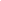 Section 1 – Your DetailsSection 2 – Russell Square – Unit BasePlease complete a separate section 2 table for each run of bays. This can be achieved by copy and pasting the table.Section 3 – Cost CalculationIf your suspension is for longer than 5 consecutive days, please contact Camden Film Office for a definitive quote.Section 4 – DeclarationI declare that all information given in this application is true, and I understand that the suspended bay(s) are for film technical vehicles only, no private cars, unless agreed beforehand. By returning this form I confirm that I have read and accepted the essential information and guidance notes below.Essential Information and Guidance NotesWho can apply?A suspension is used when filming needs to be carried out in a parking space itself or a specific parking space is needed to facilitate filming, or for set dressing. Where can I park?A suspension to a parking space(s) prohibits the use of the space(s) by anyone other than the person or organization that has made the application for the suspension. A single space may be suspended, or an area of parking bays where more space is required.Yellow lines cannot be suspended.Suspended parking spaces are enforced from 8.30am –6.30pm, Monday to Friday, unless otherwise requested in the application form. Any request for the suspension of parking spaces to start prior to 8.30am or end after 6.30pm must be explained. Requests will be considered but not guaranteed.Notification periodThe minimum notice period required to suspend a parking bay varies depending on the type of bay:• Residents’ and shared use bays – 15 days’ notice• Doctors/disabled/market trader/business/other bays – 5 days’ notice• Pay-and-display and parking meter bays – 5 days’ noticeIf amendments or extensions to existing suspension applications are necessary then we require the minimum notice period depending on the type of bay, as above.Amendments or extensions must be made on a new form and must be received in writing. Amendments will be subject to an additional non-refundable bagging fee. Cancellations must be received in writing. In the event of cancellations prior to 3 days before the suspension is due, the suspension bagging fee is non-refundable. If the cancellation is received, 3 days before the suspension is due, we will need to check the status of suspension before providing a definitive cancellation fee.Any applications received after 3pm will be processed the next working day.VehiclesIn circumstances where it is necessary to park vehicles in the suspended area, no vehicles other than commercial vehicles directly associated with the operation are permitted, unless permission from the Council has been granted.If a vehicle is parked in the area suspended for your use you may report this to the Parking Services suspension team on 020 7974 6231 quoting the suspension reference and/or specific location of the suspension. We will assist where possible.How do I apply?Complete the form overleaf and return to info@camdenfilmoffice.co.uk or upload it to your filming application.If you are submitting this application on the last available day, please call the film office on 0207 620 0391 to confirm it has been processed.PaymentsPayment for suspensions is due immediately from the issue date of your invoice and must be made by debit or credit card – cheques are not accepted. We do not accept American Express credit cards.The Film office will send you a payment link that will take you to the Camden online payment system. Once paid, you will be notified that your application has been successful.The suspension bagging fee is non-refundable.Data protection No personal information you have given us will be passed on for commercial purposes. Our policy is that information will only be shared among officers and other agencies where the legal framework allows it, and where it will help to improve the service you receive and to develop other services. All information and prices are correct at the time of print, and may be subject to change without prior notice.Name of applicantName of production companyName of productionEmailMobileRussell Square – 10 P&D Bays (13856)YES/NORussell Square – 18 P&D Bays (13855)YES/NORussell Square – 2 Motorcycle BaysYES/NOStart date and time (incl. weekends)End date and time (incl. weekends)Malet Street – 11 P&D Bays (13849)YES/NOMalet Street – 2 Motorcycle BaysYES/NOMalet Street – 4 Coach Bays (13850)YES/NOStart date and time (incl. weekends)End date and time (incl. weekends)Suspension type (resident, P&D etc.)No. of first day spaces @ £86.50 per bay+No. of subsequent day spaces from @ £93.16 per bay per day+Bagging fee=Total+ £55.66+ £55.66+ £55.66+ £55.66DurationPer bay per day1 day£86.502-5 days£93.166-10 days£99.8011-14 days106.4615-42 days119.77